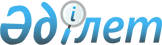 О признании утратившим силу постановление акимата Сырдарьинского района от 20 ноября 2013 года № 489 "Об утверждении Правил поступления и использования безнадзорных животных, поступивших в коммунальную собственность"Постановление акимата Сырдарьинского района Кызылординской области от 20 июля 2015 года № 234      В соответствии со статьей 37 Закона Республики Казахстан от 23 января 2001 года № 148 "О местном государственном управлении и самоуправлении в Республики Казахстан" и статьи 21-1 Закона Республики Казахстан от 24 марта 1998 года "О нормативных правовых актах" акимат Сырдарьинского района ПОСТАНОВЛЯЕТ:

      1. Постановление акимата Сырдарьинского района от 20 ноября 2013 года № 489 "Об утверждении Правил поступления и использования безнадзорных животных, поступивших в коммунальную собственность" зарегистрировано в реестре государственной регистрации нормативных правовых актов за № 4549 06.12.2013 года, опубликованно в газете "Тіршілік тынысы" № 98 (8205) от 14.12.2013 года) признать утратившим силу.

      2. Контроль за исполнением настоящего постановления возложить на отдел государственно–правовой работы аппарата акима Сырдарьинского района. 

      3. Настоящее постановление вводится в действие со дня подписания.


					© 2012. РГП на ПХВ «Институт законодательства и правовой информации Республики Казахстан» Министерства юстиции Республики Казахстан
				
      Аким района

Казантаев Г.
